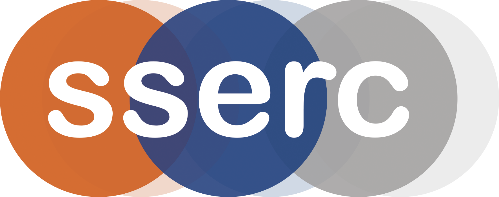 Activity assessedDetermination of aspirin (AH PPA)Date of assessment26the Feb 2021Date of review (Step 5)SchoolDepartmentStep 1Step 2Step 3Step 4Step 4Step 4List Significant hazards here:Who might be harmed and how?What are you already doing?What further action is needed?ActionsActionsActionsList Significant hazards here:Who might be harmed and how?What are you already doing?What further action is needed?by whom?Due dateDoneSulphuric acid is highly corrosive.Technician while preparing the solution by splashes.Wear goggles (BS EN166 3) or a face shield and gloves.0.05 molar sulphuric acid is of low hazard1 molar sodium hydroxide is corrosive as is the solid.Technician while preparing the solution and pupil/teacher while using it by splashes.Wear goggles (BS EN166 3) and consider gloved.Phenolphthalein is a Category 2 carcinogen but the solution is not.Technician by inhalation while preparing indicator solution.Avoid raising dust.Phenolphthalein solution is made up in ethanol (IDA) which is flammable, harmful if swallowed and causes damage to the eyes on long-term or repeated exposure.Technician by inhalation of vapour or ignition of fumes.Keep away from sources of ignition and work in a well-ventilated laboratory.Description of activity:Aspirin tablet(s) are reacted with standardized sodium hydroxide and then back titrated against standardized hydrochloric acid.Additional comments: